Ben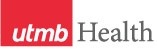 WEEKLY RELAYSWEEKLY RELAYSNov. 8, 2018YOUR DEPARTMENT NEWS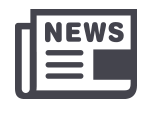 YOUR DEPARTMENT NEWSYOUR DEPARTMENT NEWSUTMB NEWS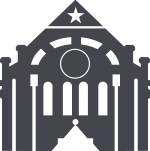 UTMB NEWSAre you receiving UTMB Alerts on your mobile device?UTMB wants to make sure that all faculty, staff and students are informed in the event of an emergency. So, on Nov. 14, UTMB will conduct a test of the UTMB Alerts emergency notification system, which can send messages via text, call or email. This will serve as an opportunity to test the response feature that is part of the system, so individuals are strongly encouraged to respond when they receive the alert. If you are not currently receiving these alerts, visit the UTMB Alerts webpage at https://www.utmb.edu/emergency_plan/communications/utmbalerts/overview for instructions on how to review and update your information.Online tool allows employees to reset or recover UTMB passwords anytime, anywhere: Thanks to an online tool, employees can change or recover their UTMB passwords anytime, from any device without contacting the IS Service Desk. Prior to using the tool, you will need to complete a brief registration process at http://mymail.utmb.edu. For more information and detailed instructions visit https://www.utmb.edu/is/assistance/password-reset-unlock/.
UTMB community invited to attend GNL’s 10-year anniversary celebrations: The Galveston National Laboratory will celebrate 10 years of operation on Nov. 16 with two events, including a special lecture by Dr. Ian Crozier, an infectious disease physician who contracted Ebola while working in Sierra Leone during the 2014 outbreak. The lecture is scheduled from 1 to 2:30 p.m. in Levin Hall, and reservations are not required to attend. To close out the celebrations of the day, the GNL will host an open house from 2:30 to 5 p.m., that will include guided tours, special displays and a “birthday cake.” Faculty, staff and students who do not have GNL access and who wish to attend the open house must register in advance and provide a UTMB ID number or driver’s license information no later than noon, Nov. 14. For more information, contact Connie Holubar at cjholuba@utmb.edu or 409-266-6518.GALVESTON CAMPUSFourth floor closure of John Sealy Hospital: Beginning Nov. 12, the entire fourth floor of John Sealy Hospital will be closed for renovation. Construction will focus on the central core area. Currently, work is expected to last approximately 14 weeks. Signage will be posted to notify visitors and staff that Jennie Sealy Hospital can be accessed via the second floor of John Sealy Hospital. Just a friendly reminder: the Cardiac Catheterization and Electrophysiology Labs that were formerly located on the fourth floor of John Sealy Hospital are now located on the sixth floor of Jennie Sealy Hospital. Are you receiving UTMB Alerts on your mobile device?UTMB wants to make sure that all faculty, staff and students are informed in the event of an emergency. So, on Nov. 14, UTMB will conduct a test of the UTMB Alerts emergency notification system, which can send messages via text, call or email. This will serve as an opportunity to test the response feature that is part of the system, so individuals are strongly encouraged to respond when they receive the alert. If you are not currently receiving these alerts, visit the UTMB Alerts webpage at https://www.utmb.edu/emergency_plan/communications/utmbalerts/overview for instructions on how to review and update your information.Online tool allows employees to reset or recover UTMB passwords anytime, anywhere: Thanks to an online tool, employees can change or recover their UTMB passwords anytime, from any device without contacting the IS Service Desk. Prior to using the tool, you will need to complete a brief registration process at http://mymail.utmb.edu. For more information and detailed instructions visit https://www.utmb.edu/is/assistance/password-reset-unlock/.
UTMB community invited to attend GNL’s 10-year anniversary celebrations: The Galveston National Laboratory will celebrate 10 years of operation on Nov. 16 with two events, including a special lecture by Dr. Ian Crozier, an infectious disease physician who contracted Ebola while working in Sierra Leone during the 2014 outbreak. The lecture is scheduled from 1 to 2:30 p.m. in Levin Hall, and reservations are not required to attend. To close out the celebrations of the day, the GNL will host an open house from 2:30 to 5 p.m., that will include guided tours, special displays and a “birthday cake.” Faculty, staff and students who do not have GNL access and who wish to attend the open house must register in advance and provide a UTMB ID number or driver’s license information no later than noon, Nov. 14. For more information, contact Connie Holubar at cjholuba@utmb.edu or 409-266-6518.GALVESTON CAMPUSFourth floor closure of John Sealy Hospital: Beginning Nov. 12, the entire fourth floor of John Sealy Hospital will be closed for renovation. Construction will focus on the central core area. Currently, work is expected to last approximately 14 weeks. Signage will be posted to notify visitors and staff that Jennie Sealy Hospital can be accessed via the second floor of John Sealy Hospital. Just a friendly reminder: the Cardiac Catheterization and Electrophysiology Labs that were formerly located on the fourth floor of John Sealy Hospital are now located on the sixth floor of Jennie Sealy Hospital. TOPICSLEGEND	PATIENT CARE	EDUCATION & RESEARCH	INSTITUTIONAL SUPPORT	CMC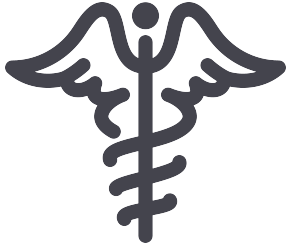 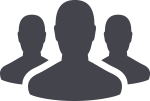 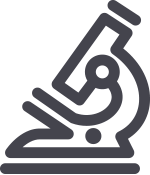 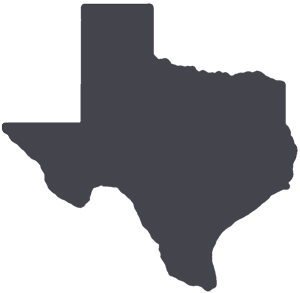 	PATIENT CARE	EDUCATION & RESEARCH	INSTITUTIONAL SUPPORT	CMC	PATIENT CARE	EDUCATION & RESEARCH	INSTITUTIONAL SUPPORT	CMC	PATIENT CARE	EDUCATION & RESEARCH	INSTITUTIONAL SUPPORT	CMCAROUND UTMB (Use the legend above to quickly find items of interest to your team)AROUND UTMB (Use the legend above to quickly find items of interest to your team)AROUND UTMB (Use the legend above to quickly find items of interest to your team)AROUND UTMB (Use the legend above to quickly find items of interest to your team)AROUND UTMB (Use the legend above to quickly find items of interest to your team)UTMB’s Dr. Cindy Wigg selected to receive the Accreditation Council for Graduate Medical Education’s Parker J. Palmer Courage to Teach Award:Dr. Cindy Wigg, professor of Psychiatry and Behavioral Sciences and program director for the Psychiatry Residency Program, has been selected to receive the Accreditation Council for Graduate Medical Education’s Parker J. Palmer Courage to Teach Award.  She is one of only nine program directors to receive this highly competitive award, which honors those who find innovative ways to teach residents and simultaneously provide quality health care. Dr. Wigg, who completed her residency and fellowship at UTMB before her faculty appointment in 1986, will be honored during the 2019 Annual Educational Conference in March 2019, in Orlando, Florida.UTMB’s Dr. Cindy Wigg selected to receive the Accreditation Council for Graduate Medical Education’s Parker J. Palmer Courage to Teach Award:Dr. Cindy Wigg, professor of Psychiatry and Behavioral Sciences and program director for the Psychiatry Residency Program, has been selected to receive the Accreditation Council for Graduate Medical Education’s Parker J. Palmer Courage to Teach Award.  She is one of only nine program directors to receive this highly competitive award, which honors those who find innovative ways to teach residents and simultaneously provide quality health care. Dr. Wigg, who completed her residency and fellowship at UTMB before her faculty appointment in 1986, will be honored during the 2019 Annual Educational Conference in March 2019, in Orlando, Florida.UTMB’s Dr. Cindy Wigg selected to receive the Accreditation Council for Graduate Medical Education’s Parker J. Palmer Courage to Teach Award:Dr. Cindy Wigg, professor of Psychiatry and Behavioral Sciences and program director for the Psychiatry Residency Program, has been selected to receive the Accreditation Council for Graduate Medical Education’s Parker J. Palmer Courage to Teach Award.  She is one of only nine program directors to receive this highly competitive award, which honors those who find innovative ways to teach residents and simultaneously provide quality health care. Dr. Wigg, who completed her residency and fellowship at UTMB before her faculty appointment in 1986, will be honored during the 2019 Annual Educational Conference in March 2019, in Orlando, Florida.UTMB’s Dr. Cindy Wigg selected to receive the Accreditation Council for Graduate Medical Education’s Parker J. Palmer Courage to Teach Award:Dr. Cindy Wigg, professor of Psychiatry and Behavioral Sciences and program director for the Psychiatry Residency Program, has been selected to receive the Accreditation Council for Graduate Medical Education’s Parker J. Palmer Courage to Teach Award.  She is one of only nine program directors to receive this highly competitive award, which honors those who find innovative ways to teach residents and simultaneously provide quality health care. Dr. Wigg, who completed her residency and fellowship at UTMB before her faculty appointment in 1986, will be honored during the 2019 Annual Educational Conference in March 2019, in Orlando, Florida.UTMB’s Dr. Cindy Wigg selected to receive the Accreditation Council for Graduate Medical Education’s Parker J. Palmer Courage to Teach Award:Dr. Cindy Wigg, professor of Psychiatry and Behavioral Sciences and program director for the Psychiatry Residency Program, has been selected to receive the Accreditation Council for Graduate Medical Education’s Parker J. Palmer Courage to Teach Award.  She is one of only nine program directors to receive this highly competitive award, which honors those who find innovative ways to teach residents and simultaneously provide quality health care. Dr. Wigg, who completed her residency and fellowship at UTMB before her faculty appointment in 1986, will be honored during the 2019 Annual Educational Conference in March 2019, in Orlando, Florida.UTMB’s Dr. Cindy Wigg selected to receive the Accreditation Council for Graduate Medical Education’s Parker J. Palmer Courage to Teach Award:Dr. Cindy Wigg, professor of Psychiatry and Behavioral Sciences and program director for the Psychiatry Residency Program, has been selected to receive the Accreditation Council for Graduate Medical Education’s Parker J. Palmer Courage to Teach Award.  She is one of only nine program directors to receive this highly competitive award, which honors those who find innovative ways to teach residents and simultaneously provide quality health care. Dr. Wigg, who completed her residency and fellowship at UTMB before her faculty appointment in 1986, will be honored during the 2019 Annual Educational Conference in March 2019, in Orlando, Florida.DID YOU KNOW?In 2016 UTMB was recognized by Viqtory (previously known as Victory Media) as a military-friendly university environment for its ongoing efforts to promote an inclusive atmosphere that fully acknowledges and supports the talents and experiences of all student and employee veterans and their allies. Boasting more than 2,000 self-identified veteran employees, UTMB was able to secure the designation thanks in part to the hard work of the Veterans Resource Group (VetsRG). Started in 2015, VetsRG was the first employee resource group to be created by the UTMB Diversity Council and the group currently has approximately 200 members—that’s double the participation figures the group recorded in December 2015. For more information on this honor or VetsRG, please email veterans@utmb.edu.DID YOU KNOW?In 2016 UTMB was recognized by Viqtory (previously known as Victory Media) as a military-friendly university environment for its ongoing efforts to promote an inclusive atmosphere that fully acknowledges and supports the talents and experiences of all student and employee veterans and their allies. Boasting more than 2,000 self-identified veteran employees, UTMB was able to secure the designation thanks in part to the hard work of the Veterans Resource Group (VetsRG). Started in 2015, VetsRG was the first employee resource group to be created by the UTMB Diversity Council and the group currently has approximately 200 members—that’s double the participation figures the group recorded in December 2015. For more information on this honor or VetsRG, please email veterans@utmb.edu.